Western Australia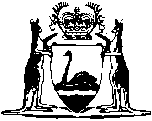 Criminal and Found Property Disposal Act 2006Criminal and Found Property Disposal Regulations 2007Western AustraliaCriminal and Found Property Disposal Regulations 2007Contents1.	Citation	12.	Commencement	13.	Terms used in these regulations	14.	Amounts prescribed (Act s. 18 and 19)	15.	Value prescribed (Act s. 33)	26.	Prescribed agencies (Act s. 3)	2Notes	Compilation table	3Defined termsWestern AustraliaCriminal and Found Property Disposal Act 2006Criminal and Found Property Disposal Regulations 20071.	Citation		These regulations are the Criminal and Found Property Disposal Regulations 2007 1.2.	Commencement		These regulations come into operation as follows:	(a)	regulations 1 and 2 — on the day on which these regulations are published in the Gazette;	(b)	the rest of the regulations — on the day on which the Criminal and Found Property Disposal Act 2006 comes into operation.3.	Terms used in these regulations		In these regulations, unless the contrary intention appears —	Act means the Criminal and Found Property Disposal Act 2006.4.	Amounts prescribed (Act s. 18 and 19)	(1)	The amount prescribed for the purposes of the Act section 18(1)(b)(ii) is $300.	(2)	The amount prescribed for the purposes of the Act section 19(1)(c)(i) is $300.5.	Value prescribed (Act s. 33)		The value prescribed for the Act section 33(1) is $300.6.	Prescribed agencies (Act s. 3)		For the purposes of the definition of prescribed agency paragraph (c) in section 3 of the Act, the Rottnest Island Authority established by the Rottnest Island Authority Act 1987 section 5(1) is prescribed.	[Regulation 6 inserted: Gazette 12 Feb 2013 p. 925.]Notes1	This is a compilation of the Criminal and Found Property Disposal Regulations 2007 and includes the amendments made by the other written laws referred to in the following table.Compilation tableDefined terms[This is a list of terms defined and the provisions where they are defined.  The list is not part of the law.]Defined term	Provision(s)Act	3CitationGazettalCommencementCriminal and Found Property Disposal Regulations 200722 Jun 2007 p. 2845-6r. 1 and 2: 22 Jun 2007 (see r. 2(a));
Regulations other than r. 1 and 2: 1 Jul 2007 (see r. 2(b) and Gazette 22 Jun 2007 p. 2838)Criminal and Found Property Disposal Amendment Regulations 201312 Feb 2013 p. 924-5r. 1 and 2: 12 Feb 2013 (see r. 2(a));
Regulations other than r. 1 and 2: 13 Feb 2013 (see r. 2(b))